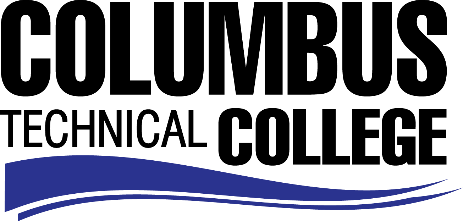 Position Announcement Instructional Aide – Carpentry (Part-time)Columbus Technical College is seeking an individual to serve as a part-time Instructional Aide in our Carpentry & Cabinetmaking Department. This individual will assist instructors with providing education and/or training to CTC students. Responsibilities:Assist instructor with classroom presentationsAssist instructor in maintaining an effective learning environmentComplete documentation of student progressPerform various types of clerical tasks to assist instructorPrepares materials, exhibits, equipment and demonstrationsRequests and maintains assigned classroom supplies, materials, and equipmentTutors and assists individual students in the learning environmentAssist students and instructor in the lab learning activities associated with Computer Aided DraftingExcellent written and oral communication skillsOther job related duties as assignedMinimum QualificationsHigh School Diploma or GEDPreferred QualificationsMinimum of 6 months recent in field work experience within the Carpentry field. SalarySalary is commensurate with education and experience. Application DeadlinePosition is available until filled. Applicants must submit a Columbus Technical College employment application online at www.columbustech.edu CTC Employment, and upload a cover letter, resume, and copy of High School Diploma or GED and/or any college transcripts at time of application (Incomplete submissions will not be considered). Background check is required.Employment PolicyThe Technical College System of Georgia and its constituent Technical Colleges do not discriminate on the basis of race, color, creed, national or ethnic origin, gender, religion, disability, age, political affiliation or belief, genetic information, disabled veteran, veteran of the Vietnam Era, spouse of military member or citizenship status (except in those special circumstances permitted or mandated by law). This nondiscrimination policy encompasses the operation of all technical college-administered programs, programs financed by the federal government including any Workforce Investment Act of 1998 (WIA) Title I financed programs, educational programs and activities, including admissions, scholarships and loans, student life, and athletics. It also encompasses the recruitment and employment of personnel and contracting for goods and services. The Technical College System of Georgia and its colleges shall promote the realization of equal opportunity through a positive continuing program of specific practices. The following person has been designated to handle inquiries regarding the nondiscrimination policies for Columbus Technical College: Patricia Hood, Executive Director of Human Resources and Title IX and Section 504 Coordinator, 928 Manchester Expressway, Columbus, GA 31904 or 706-649-1883.